Všeobecne záväzné nariadenie  č. 1/2016o nakladaní s komunálnymi odpadmi a s drobnými stavebnými odpadmi na území obce Pečeňany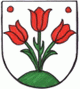 VZN  vyvesené na úradnej tabuli v obci .Pečeňany dňa: 03.06.2016VZN  schválené dňa:	.18.06.2016		VZN  vyhlásené dňa: ........................		VZN  nadobúda účinnosť dňa: 01.07.2016Obec Pečeňany (ďalej len „obec“) na základe ustanovenia § 4 ods. 3 písm. f/ a § 6 ods. 1 zákona SNR č. 369/1990 Zb. o obecnom zriadení v znení neskorších predpisov a § 81 ods. 8 zákona č. 79/2015 Z. z. o odpadoch a o zmene a doplnení niektorých zákonov v znení neskorších predpisov a o zmene a doplnení niektorých zákonov (ďalej len „zákon o odpadoch“) vydáva toto všeobecne záväzné nariadenie (ďalej tiež ako „VZN“).    čl. 1Pôsobnosť nariadeniaVZN vymedzuje práva a povinnosti orgánov obce, pôvodcov a držiteľov odpadu v oblasti nakladania s komunálnym odpadom vrátane jeho zberu a prepravy.  Podrobnosti o nakladaní sa vzťahujú na zmesový komunálny odpad a drobný stavebný odpad, biologicky rozložiteľný komunálny odpad, biologicky rozložiteľný kuchynský odpad a reštauračný odpad od prevádzkovateľa kuchyne, triedených zložiek komunálnych odpadov najmä elektroodpadov z domácností, odpadov z obalov a odpadov z neobalových výrobkov, použitých prenosných batérií a akumulátorov a automobilových batérií a akumulátorov, veterinárnych liekov a humánnych liekov, jedlých olejov a tukov, objemného odpadu a odpadu z domácnosti s obsahom škodlivých látok. VZN upravuje spôsob nahlasovania nezákonne umiestneného odpadu,  spôsob zberu drobného stavebného odpadu.VZN sa vydáva s cieľom stanoviť pre obec vhodný systém nakladania s komunálnymi odpadmi, ktoré vznikli na území obce, pričom územím obce sa rozumie jej katastrálne územie. čl. 2Základné pojmyBiologický odpad je biologicky rozložiteľný odpad zo záhrad a z parkov, odpad potravín a kuchynský odpad z domácností, reštaurácií, zo stravovacích a z maloobchodných zariadení a porovnateľný odpad z potravinárskych podnikov.Biologicky rozložiteľné komunálne odpady sú všetky druhy biologicky rozložiteľných odpadov, ktoré je možné zaradiť do skupiny 20 Komunálne odpady.Biologicky rozložiteľný odpad je odpad, ktorý je schopný rozložiť sa anaeróbnym spôsobom alebo aeróbnym spôsobom, ako je najmä odpad z potravín, odpad z papiera a lepenky, odpad zo záhrad a parkov.Drobný stavebný odpad (ďalej tiež „DSO“) je odpad z bežných udržiavacích prác vykonávaných fyzickou osobou alebo pre fyzickú osobu, za ktorý sa platí miestny poplatok za komunálne odpady a drobné stavebné odpady.Držiteľ odpadu je pôvodca odpadu alebo osoba, ktorá má odpad v držbe.Elektroodpad z domácností je elektroodpad, ktorý pochádza z domácností a z obchodných, priemyselných, inštitucionálnych a iných zdrojov, ktorý je svojím charakterom a množstvom podobný tomu, ktorý pochádza z  domácností; odpad z elektrozariadení, ktoré pravdepodobne budú používať domácnosti a iní používatelia ako domácnosti, sa vždy považuje za elektroodpad z domácností.Kalendárový zber je zber oddelene zbieranej zložky komunálneho odpadu v určenom čase, ktorú určí obec v prílohe k VZN. Tento zber spočíva v pristavení vozidla alebo zberných nádob v určitom čase najviac na jeden deň, pričom obec o tomto zbere informuje obyvateľov vopred spôsobom v mieste obvyklým.Komunálne odpady sú odpady z domácnosti vznikajúce na území obce pri činnosti fyzických osôb a odpady podobných vlastností a zloženia, ktorých pôvodcom je právnická osoba alebo fyzická osoba – podnikateľ, okrem odpadov vznikajúcich pri bezprostrednom výkone činností tvoriacich predmet podnikania alebo činností právnickej osoby alebo fyzickej osoby - podnikateľa; za odpady z domácností sa považujú aj odpady z nehnuteľností slúžiacich fyzickým osobám na ich individuálnu rekreáciu, napríklad zo záhrad, chát, chalúp alebo na parkovanie alebo uskladnenie vozidla používaného pre potreby domácnosti, najmä z garáží, garážových stojísk a parkovacích stojísk. Komunálnymi odpadmi sú aj všetky odpady vznikajúce v obci pri čistení verejných komunikácií a priestranstiev, ktoré sú majetkom obce alebo v správe obce, a taktiež pri údržbe verejnej zelene vrátane parkov a cintorínov, ktoré sú majetkom obce alebo v správe obce a ďalšej zelene na pozemkoch fyzických osôb. Medzi komunálne odpady sa nezaraďujú staré vozidlá ani odpadové pneumatiky.Nakladanie s odpadom je zber, preprava, zhodnocovanie a zneškodňovanie odpadu vrátane dohľadu nad týmito činnosťami a nasledujúcej starostlivosti o miesta zneškodňovania a zahŕňa aj konanie  obchodníka alebo sprostredkovateľa.Nebezpečný odpad je odpad, ktorý má aspoň jednu nebezpečnú vlastnosť uvedenú v prílohe osobitného predpisu.)Odpadom je hnuteľná vec alebo látka, ktorej sa jej držiteľ zbavuje, chce sa jej zbaviť alebo je v súlade so zákonom alebo osobitnými predpismi povinný sa jej zbaviť.Organizácia zodpovednosti výrobcov (ďalej tiež „OZV“) je právnická osoba so sídlom v Slovenskej republike založená, vlastnená a prevádzkovaná výlučne výrobcami vyhradených výrobkov so sídlom v niektorom z členských štátov. Organizácia zodpovednosti výrobcov, v súlade s udelenou autorizáciou, zabezpečuje na základe zmluvy o plnení vyhradených povinností plnenie týchto povinností za zastúpených výrobcov vyhradeného výrobku.Použitá batéria alebo akumulátor je batéria alebo akumulátor, ktorý je odpadom.Pôvodca odpadu je každý pôvodný pôvodca, ktorého činnosťou odpad vzniká alebo ten, kto vykonáva úpravu, zmiešavanie alebo iné úkony s odpadmi, ak ich výsledkom je zmena povahy alebo zloženia týchto odpadov.Program odpadového hospodárstva (ďalej tiež „POH“) je programový dokument, ktorý sa vypracúva pre určenú územnú oblasť v súlade s hierarchiou a cieľmi odpadového hospodárstva obsahujúci analýzu súčasného stavu odpadového hospodárstva tejto územnej oblasti a opatrenia, ktoré je potrebné prijať na zlepšenie environmentálne vhodnej prípravy na opätovné použitie, recyklácie, zhodnocovania a zneškodňovania odpadu, ako aj hodnotenie, ako bude program podporovať plnenie týchto cieľov a ustanovení zákona o odpadoch.Rozšírená zodpovednosť výrobcu je súhrn povinností výrobcu vyhradeného výrobku, vzťahujúcich sa na výrobok počas všetkých fáz jeho životného cyklu, ktorých cieľom je predchádzanie vzniku odpadu z vyhradeného výrobku (ďalej len „vyhradený prúd odpadu“) a posilnenie opätovného použitia, recyklácie alebo iného zhodnotenia tohto prúdu odpadu. Obsah rozšírenej zodpovednosti výrobcu tvoria ustanovené požiadavky na zabezpečenie materiálového zloženia alebo konštrukcie vyhradeného výrobku, informovanosti o jeho zložení a o nakladaní s vyhradeným prúdom odpadu, na zabezpečenie nakladania s vyhradeným prúdom odpadu a na zabezpečenie finančného krytia uvedených činností.Skládka odpadov je miesto so zariadením na zneškodňovanie odpadov, kde sa odpady trvalo ukladajú na povrchu zeme alebo do zeme. Za skládku odpadov sa považuje aj interná skládka, na ktorej pôvodca odpadu vykonáva zneškodňovanie svojich odpadov v mieste výroby, ako aj  miesto, ktoré sa trvalo, teda dlhšie ako jeden rok, používa na dočasné uloženie odpadov. Tretia osoba je podnikateľ so sídlom v Slovenskej republike, ktorý je oprávnený na zber alebo spracovanie a recykláciu použitých batérií a akumulátorov a ktorej bola udelená autorizácia na činnosť tretej osoby a ktorá na základe zmluvy o plnení vyhradených povinností zabezpečuje plnenie vyhradených povinností pre výrobcu batérií a akumulátorov. Triedený zber komunálnych odpadov je činnosť, pri ktorej sa oddelene zbierajú zložky komunálnych odpadov.Vyhradený výrobok je výrobok patriaci do skupiny výrobkov, na ktoré sa vzťahuje rozšírená zodpovednosť výrobcu – elektrozariadenia, batérie a akumulátory, obaly, vozidlá, pneumatiky, neobalové výrobky.Výkup odpadu je zber odpadu, ak je odpad odoberaný právnickou osobou alebo fyzickou osobou – podnikateľom za dohodnutú cenu alebo inú protihodnotu, a to na základe zmluvy s obcou a príslušnou OZV, uzavretej v súlade so zákonom o odpadoch. Výrobcom vyhradeného výrobku sa rozumie výrobca elektrozariadení, výrobca batérií a akumulátorov, výrobca obalov, výrobca vozidiel, výrobca pneumatík a výrobca neobalového výrobku.Zber odpadu je zhromažďovanie odpadu od inej osoby vrátane jeho predbežného triedenia a dočasného uloženia odpadu na účely prepravy do zariadenia na spracovanie odpadov.Zberná nádoba je nádoba alebo vrece určená týmto všeobecne záväzným nariadením na zber zmesového komunálneho odpadu alebo zber vytriedených zložiek komunálneho odpadu.Zberovou spoločnosťou sa rozumie obec alebo organizácia, resp. spoločnosť, ktorá nakladá s odpadom vznikajúcim na území obce, a to na základe zmluvy s obcou uzavretej v súlade so zákonom o odpadoch. Zhodnocovanie odpadu je činnosť, ktorej hlavným výsledkom je prospešné využitie odpadu za účelom nahradiť iné materiály vo výrobnej činnosti alebo v širšom hospodárstve alebo zabezpečenie pripravenosti odpadu na plnenie tejto funkcie.Zložka komunálnych odpadov je ich časť, ktorú možno mechanicky oddeliť a zaradiť ako samostatný druh odpadu. Zložka komunálneho odpadu sa považuje za vytriedenú, ak neobsahuje iné zložky komunálneho odpadu alebo iné nečistoty, ktoré možno zaradiť ako samostatné druhy odpadov.Zmesový komunálny odpad je nevytriedený komunálny odpad alebo komunálny odpad po vytriedení zložiek komunálneho odpadu.Zneškodňovaním odpadu je činnosť, ktorá nie je zhodnocovaním, a to aj vtedy, ak je druhotným výsledkom činnosti spätné získanie látok alebo energie. čl. 3Nakladanie s komunálnym odpadom1. Za nakladanie s komunálnymi odpadmi, ktoré vznikli na území obce a s drobnými          stavebnými odpadmi, ktoré vznikli na území obce, zodpovedá obec, ak zákon     o odpadoch neustanovuje inak. 2. Každý je povinný nakladať s komunálnymi odpadmi alebo inak s nimi zaobchádzať v         súlade s týmto všeobecne záväzným nariadením obce.  3. Každý je povinný nakladať s komunálnym odpadom alebo inak s ním zaobchádzať       takým spôsobom, ktorý neohrozuje zdravie ľudí a nepoškodzuje životné prostredie, a to      tak, aby nedochádzalo k: 	a) riziku znečistenia vody, ovzdušia, pôdy, rastlín a živočíchov,	b) obťažovaniu okolia hlukom alebo zápachom a	c) nepriaznivému vplyvu na krajinu alebo miesta osobitného významu. 4.  Zakazuje sa :a)	uložiť alebo ponechať komunálny odpad na inom mieste ako na mieste na to určenom v súlade so zákonom a týmto VZN,b)	zneškodniť komunálny odpad alebo zhodnotiť odpad inak ako v súlade so zákonom o odpadoch,c)	zneškodniť komunálny odpad ukladaním do povrchových nádrží (napr. jám, odkalísk), vypúšťaním a vhadzovaním do vodného recipienta okrem morí a oceánov, d)	vykonávať bez súhlasu orgánu štátnej správy odpadového hospodárstva alebo v rozpore s ním činnosť, na ktorú sa súhlas vyžaduje,e)	riediť alebo zmiešavať komunálne odpady s cieľom dosiahnuť hraničné hodnoty koncentrácie škodlivých látok,f)	zneškodňovať spaľovaním biologicky rozložiteľný odpad s výnimkou prípadu, na ktorý bol vydaný súhlas podľa zákona o odpadoch,g)	spaľovať komunálny odpad na voľnom priestranstve a vo vykurovacích zariadeniach v domácnostiach,h)	ukladať do zberných nádob určených obcou na zber zmesového komunálneho odpadu iný odpad ako zmesový komunálny odpad a do zberných nádob určených na triedený zber komunálneho odpadu zložku komunálneho odpadu, pre ktorú nie je nádoba určená,i)	vykonávať zber oddelene zbieraných zložiek komunálnych odpadov (odpady z obalov a neobalových výrobkov, elektroodpad z domácností, použité batérie a akumulátory) bez zariadenia na zber odpadov osobou, ktorá nespĺňa požiadavky podľa zákona a nemá na túto činnosť uzavretú zmluvu s obcou.5.    Pôvodca komunálnych odpadov je povinný:a) nakladať alebo inak s nimi zaobchádzať v súlade s VZN obce,b) zapojiť sa do systému zberu komunálnych odpadov v obci,c) užívať zberné nádoby zodpovedajúce systému zberu komunálnych odpadov v obci,d) ukladať zmesový komunálny odpad, oddelene zbierané zložky komunálneho odpadu a drobné stavebné odpady na účely ich zberu na miesta určené obcou a do zberných nádob zodpovedajúcich systému zberu komunálnych odpadov v obci,e) ak ide o pôvodcu, ktorý nie je zapojený do systému zberu, zapojiť sa do neho a prihlásiť sa na obecnom úrade najneskôr do doby jedného mesiaca od vzniku povinnosti ukladajúcej platiť poplatok za komunálny odpad.6.   Držiteľ komunálnych odpadov je povinný správne zaradiť odpad alebo zabezpečiť       správnosť zaradenia odpadu podľa Katalógu odpadov, pričom komunálne odpady je        povinný zaraďovať pod katalógovým číslom začínajúcim kódom „20“.7.  Vykonávať na území obce zber, vrátane mobilného zberu a prepravu komunálnych        odpadov, s výnimkou biologicky rozložiteľného kuchynského a reštauračného odpadu od      prevádzkovateľa kuchyne, môže obec sama alebo ten, kto má uzatvorenú zmluvu na       vykonávanie tejto činnosti s obcou; to sa nevzťahuje na distribútorov vykonávajúcich      spätný zber a zber prostredníctvom zberného miesta použitých prenosných batérií a      akumulátorov. Ak ide o zber odpadov z obalov a odpadov z neobalových výrobkov,      vykonávať ich zber na území obce môže len ten, kto má okrem zmluvy s obcou      uzatvorenú aj zmluvu   s organizáciou zodpovednosti výrobcov, s ktorou obec uzavrela      zmluvu pre prevádzkovanie systému združeného nakladania s odpadmi z obalov       a s odpadmi z neobalových výrobkov.čl. 4Hierarchia odpadového hospodárstva obceNa území obce je každý pôvodca komunálneho odpadu povinný uplatňovať túto hierarchiu odpadového hospodárstva: a) predchádzanie vzniku odpadu,b) príprava na opätovné použitie, c) recyklácia,d) iné zhodnocovanie,e) zneškodňovanie.čl. 5Komunálny odpad a jeho zložkyVZN upravuje podrobnosti nakladania s nasledovnými druhmi komunálneho odpadu z podskupiny: a) Zložky komunálnych odpadov z triedeného zberu:20 01 01	papier a lepenka						O20 01 02	sklo								O20 01 03	viacvrstvové kombinované materiály na báze lepenky (kompozity na báze lepenky)			O20 01 08	biologicky rozložiteľný kuchynský a reštauračný odpad	O20 01 10	šatstvo								O20 01 11	textílie								O20 01 13	rozpúšťadlá							N20 01 14	kyseliny							N20 01 15	zásady								N20 01 17	fotochemické látky						N20 01 19	pesticídy							N20 01 21	žiarivky a iný odpad obsahujúci ortuť			N20 01 23	vyradené zariadenia obsahujúce chlórfluórované uhľovodíky							N20 01 25	jedlé oleje a tuky						O20 01 26	oleje a tuky iné ako uvedené v 20 01 25			N20 01 27	farby, tlačiarenské farby, lepidlá a živice obsahujúce nebezpečné látky						N20 01 28	farby, tlačiarenské farby, lepidlá a živice iné ako uvedené v 20 01 27							O20 01 29	detergenty obsahujúce nebezpečné látky			N20 01 30	detergenty iné ako uvedené v 20 01 29			O 20 01 31	cytotoxické a cytostatické liečivá				N20 01 32 	liečivá iné ako uvedené v 20 01 31				O20 01 33	batérie a akumulátory uvedené v 16 06 01, 16 06 02 alebo 16 06 03 a netriedené batérie a akumulátory obsahujúce tieto batérie					N20 01 34	batérie a akumulátory iné ako uvedené v 20 01 33		O 20 01 35	vyradené elektrické a elektronické zariadenia iné akouvedené v 20 01 21 a 20 01 23, obsahujúce nebezpečné časti						N20 01 36	vyradené elektrické a elektronické zariadenia iné akouvedené v 20 01 21, 20 01 23 a 20 01 35			O20 01 37	drevo obsahujúce nebezpečné látky				N20 01 38	drevo iné ako uvedené v 20 01 37				O20 01 39	plasty								O20 01 40	kovy								O20 01 40 01	meď, bronz, mosadz						O20 01 40 02	hliník								O20 01 40 03	olovo								O20 01 40 04	zinok								O20 01 40 05	železo a oceľ							O20 01 40 06	cín								O20 01 40 07	zmiešané kovy						O20 01 41	odpady z vymetania komínov				O20 01 99	odpady inak nešpecifikované					b) Odpady zo záhrad a z parkov (vrátane odpadu z cintorínov):20 02 01	biologicky rozložiteľný odpad				O20 02 02	zemina a kamenivo						O20 02 03	iné biologicky nerozložiteľné odpady			O						c) Iné komunálne odpady:20 03 01	zmesový komunálny odpad					O20 03 02	odpad z trhovísk						O20 03 03	odpad z čistenia ulíc						O20 03 04	kal zo septikov						O20 03 06	odpad z čistenia kanalizácie					O20 03 07	objemný odpad						O20 03 08	drobný stavebný odpad					O20 03 99	komunálne odpady inak nešpecifikované			pozn.: O = ostatný odpad,  N = nebezpečný odpadčl. 6aSystém zberu a prepravy zmesových komunálnych odpadov1. Na zber zmesového komunálneho odpadu sú určené zberné nádoby vo veľkostiach          110 l, alebo 1100 l. Ak ide o pôvodcov komunálnych odpadov, ktorí sú    spoluvlastníkmi  nehnuteľnosti príp. bytový dom, výber veľkosti zbernej nádoby je    možný len po dohode všetkých pôvodcov, ak sa títo nedohodnú, obec prostredníctvom    tohto VZN stanovuje veľkosť 1100 l zbernej nádoby.2. Počet zberných nádob je určený na počet osôb, pričom 4 osoby v domácnosti majú       nárok na 1 zbernú nádobu. Domácnosť ktorá má viac ako  5 osôb má nárok na ďalšiu     zbernú nádobu. Neobývaný rodinný dom  má  nárok na 1 zbernú nádobu 110 l. Pri     bytových domoch sú umiestnené zberné nádoby v objeme 1100 l podľa počtu rodín     v jednotlivých bytových domoch.3. Náklady na zbernú nádobu na zmesový komunálny odpad znáša obec. Fyzické     a právnické osoby si zberné nádoby od obce kupujú za cenu 15,- €. Zbernú nádobu si     môžu vyzdvihnúť na Obecnom úrade Pečeňany. 4. Zberné nádoby na zmesový komunálny odpad zabezpečuje obec, pri znehodnotení     nádoby alebo strate pred uplynutím jej životnosti je jej užívateľ povinný zakúpiť si     novú nádobu na vlastné náklady. Takto zakúpená nádoba musí byť v súlade s týmto     VZN ako aj požiadavkami zberovej spoločnosti.       5. Zber zmesového komunálneho odpadu uskutočňuje podľa harmonogramu zvozu           zberová spoločnosť, ktorá má uzatvorenú zmluvu na vykonávanie tejto činnosti             s obcou. Harmonogram zvozu je zverejnený v Prílohe č. 1 tohto VZN,  prípadne na         verejnej tabuli.    6. Zberné nádoby sa nesmú preplňovať ani preťažovať odpadom. Nádoby, ktoré sú         opatrené krytom, sa musia po vložení odpadu uzavrieť.čl. 6bSystém triedeného zberu a prepravy komunálnych odpadov1.      V obci sa vykonáva triedený zber:a)   elektroodpadov z domácností,b)  papiera, skla, plastov, kovov (odpady z neobalových výrobkov sa zbierajú  spolu      s odpadmi z obalov),c) použitých prenosných batérií a akumulátorov a automobilových batérií a     akumulátorov,d) veterinárnych liekov a humánnych liekov nespotrebovaných fyzickými osobami     a zdravotníckych pomôcok,e)   jedlých olejov a tukov z domácností,f) biologicky rozložiteľných odpadov zo záhrad a parkov vrátane odpadu     z cintorínov,g) biologicky rozložiteľného kuchynského odpadu okrem toho, ktorého pôvodcom je     fyzická  osoba – podnikateľ a právnická osoba, ktorá prevádzkuje zariadenie      spoločného stravovania.2.    Na triedený zber komunálnych odpadov sú určené zberné nádoby, vrecia a mobilný          zber v zmysle popisu triedeného zberu uvedeného v tomto VZN. Náklady na        zabezpečenie zberných nádob na triedený zber zložiek komunálnych odpadov, pri        ktorých sa uplatňuje rozšírená zodpovednosť výrobcov, znáša výrobca vyhradeného        výrobku, príslušná organizácia zodpovednosti výrobcov alebo tretia osoba.3.   Náklady na zabezpečenie zberných nádob na triedený zber zložiek komunálnych         odpadov, pri ktorých sa neuplatňuje rozšírená zodpovednosť výrobcov, znáša obec a       môže ich zahrnúť do miestneho poplatku za komunálne odpady a drobné stavebné        odpady.4.  Triedený zber komunálnych odpadov uskutočňuje podľa harmonogramu zvozu zberová      spoločnosť v zmysle popisu triedeného zberu uvedeného v tomto VZN. Harmonogram      zvozu bude zverejnený na verejných tabuliach a ohlásený miestnym rozhlasom.5.  Zberová spoločnosť, ktorá na území obce vykonáva zber a prepravu zmesových      komunálnych odpadov a triedený zber komunálnych odpadov, s výnimkou biologicky      rozložiteľného kuchynského a reštauračného odpadu od prevádzkovateľa kuchyne, je      povinná:vyprázdňovať zberné nádoby odpadov tak, aby nedošlo k hygienickým,   bezpečnostným,  ekologickým a iným závadám, príp. ku škode na majetku,po vyprázdnení zberné nádoby umiestniť späť na pôvodné miesto,v prípade rozsypania odpadov pri vyprázdňovaní zberných nádob, tieto  odstrániť,v prípade poškodenia zbernej nádoby pri manipulácii zabezpečiť na vlastné náklady jej opravu alebo výmenu,mesačne   predložiť obci výkaz o  množstve  odpadov, s  ktorými nakladala počas tohto obdobia, jeho druhovej skladbe, o spôsobe  nakladania  s  týmto  odpadom,  o spôsobe jeho využitia (vrátane množstva vytriedeného KO), úpravy alebo  zneškodňovania, prípadne o inom  spôsobe nakladania s týmito odpadmi,zabezpečovať vývoz  objemného odpadu, drobného stavebného odpadu a biologicky rozložiteľného odpadu v  rozsahu a  za podmienok uvedených v tomto nariadení,uskutočňovať v súlade s harmonogramom vývoz zberných nádob,uskutočňovať v súlade s harmonogramom vývoz vriec na triedené zložky, ktoré obsahujú určenú zložku. 6.  Ten, kto vykonáva zber odpadu alebo výkup odpadu od fyzickej osoby, je povinný:  a) zverejňovať druhy zbieraných alebo vykupovaných odpadov vrátane podmienok         zberu odpadov alebo výkupu odpadov,  b) označiť zariadenie na zber odpadov alebo výkup odpadov,  c) zaradiť odpad odobratý od takejto osoby ako komunálny odpad; toto ustanovenie sa       nevzťahuje na zber starých vozidiel a odpadových pneumatík, d) oznamovať obci údaje o druhu a množstve vyzbieraného odpadu alebo vykúpeného      odpadu.čl. 7Umiestnenie nádob na zmesový komunálny odpad a nádob na triedený zber1.  Za účelom odvozu odpadu je vlastník (správca, resp. nájomca) nehnuteľnosti spolu   s obcou povinný zriadiť vyhradené miesto pre nádoby a splniť nasledujúce podmienky zabezpečujúce, aby:a) k vyhradenému miestu bol zabezpečený bezpečný prístup a dostatočný priestor na      vhodnú manipuláciu s nádobami, 
b) nebol narušený vzhľad okolia a hygiena prostredia, 
c) nádoby neboli umiestnené na náveternej strane v blízkosti okien, detských ihrísk,     frekventovaných miest a pod., 
d) nádoby boli umiestnené na spevnenom podklade, 
e) nádoby neboli umiestnené trvalo na chodníku, komunikácii alebo parkovisku.2.  Fyzickým osobám, právnickým osobám a fyzickým osobám - podnikateľom sa prísne      zakazuje premiestňovať zberné nádoby, vyprázdňovať ich alebo vyberať si časti odpadu.3. Miesto stáleho i dočasného umiestnenia nádob na odpad pri bytových domoch určí      majiteľ /správca, resp. nájomca/  nehnuteľnosti  po  prerokovaní s obecným úradom.4. Na chodníkoch, parkoviskách a komunikáciách možno nádoby ponechať iba na dobu     nevyhnutnú na ich vyprázdnenie. Po vyprázdnení sa musia nádoby ihneď umiestniť na     vyhradené miesto. Výnimku môže povoliť obecný úrad.5. V prípadoch, ak nastanú okolnosti, ktoré znemožňujú prístup a vyprázdnenie nádob na     odpad, je majiteľ, správca, resp. nájomca nehnuteľnosti povinný postarať sa o ich     premiestnenie a následne po ich vyprázdnení uloženie na vyhradené miesto. 6. Užívatelia zberných nádob sú povinní udržiavať v ich okolí poriadok a čistotu. Na     miestach hromadného umiestnenia zberných nádob je zakázané ich premiestňovanie.7. Pri systéme zberu je pôvodca komunálneho odpadu povinný rešpektovať pravidlá        triedeného zberu a zaraďovať odpad podľa farby zbernej nádoby.čl. 8Spôsob a podmienky triedeného zberu komunálnych odpadov - elektroodpadov z domácností1. Obec má uzavretú zmluvu s OZV pre elektroodpady, ktorá prevádzkuje systém     združeného nakladania s elektroodpadmi, oddelene vyzbieranými z komunálnych     odpadov.    Patria sem: napr. televízory, rádiá, počítačová, kancelárska a telekomunikačná technika,      videá, diskmany, digitálne hodinky, gameboye, variče, ohrievače, kávovary, práčky,     elektromotory, ručné elektrické náradie atď.2. Obec umožňuje výrobcovi elektrozariadení alebo príslušnej organizácii zodpovednosti     výrobcov na ich nákladya) zaviesť a prevádzkovať na jej území systém oddeleného zberu elektroodpadu z     domácností,b) užívať v rozsahu potrebnom na tento účel existujúce zariadenia na zber komunálnych     odpadov.3. Občania sú povinní odovzdať elektroodpad z domácností do nádob organizácii     zodpovednej za zber tohto odpadu, ktoré sú umiestnené na území obce. 4. Elektroodpad je zakázané ukladať do iných nádob alebo vedľa nich a na verejné     priestranstvá obce. 5. Občania môžu elektroodpad bezplatne odovzdať distribútorom prostredníctvom spätného     odberu priamo v predajni elektrospotrebičov.6. Občania môžu elektroodpad bezplatne odovzdať prostredníctvom mobilného zberu, ktorý     obec vopred vyhlási vo verejnom rozhlase a na vývesnej tabuli. Prostredníctvom     mobilného zberu môžu občania v stanovený deň bezplatne odovzdať elektroodpad do     pristavenej nádoby – zberného auta v lokalite Obce Pečeňany.7. Zakazuje sa odovzdať elektroodpad iným subjektom (napr. pouliční zberači a pod.), ktorí     nemajú uzatvorenú zmluvu na vykonávanie tejto činnosti s obcou.  čl. 9Spôsob a podmienky triedeného zberu komunálnych odpadov -   papiera, skla, plastov, kovov (odpady z obalov a neobalových výrobkov)1. Zberné nádoby použité na zabezpečenie triedeného zberu komunálnych odpadov musia      byť navzájom farebne rozlíšené ich vyhotovením v nasledujúcich farbách pre uvedené     zložky komunálneho odpadu, ak sú v obci zbierané samostatnea)  modrá pre zložku papier, b)  zelená pre zložku sklo,c)  žltá pre zložku plast,d)  červená pre zložku kovy,e)  oranžová pre viacvrstvové kombinované materiály na báze lepenky.2. Zberné nádoby podľa odseku 1 musia byť označené štítkom s rozmermi najmenej 20 cm x     25 cm, ktorý je čitateľný, nezmazateľný, umiestnený na zbernej nádobe na viditeľnom     mieste a obsahuje údaje o tom, pre odpad z ktorých výrobkov je nádoba určená. 3. Obec má uzavretú zmluvu s organizáciou zodpovednosti výrobcov pre obaly.Plasty – v rámci triedeného zberu sa zbierajú prostredníctvom vriec. Zber odpadov prostredníctvom vriec mobilného zberu  zabezpečuje podľa potreby zberu príslušná zberová spoločnosť. Patria sem: plastové obaly a plastové výrobky ako číre a farebné fólie, tašky, vrecká, vedrá a fľaštičky od kozmetických a čistiacich prípravkov, vrecká od mlieka, prepravky fliaš, fľaše od nápojov, sirupov, rastlinných olejov, obaly od sladkostí, tégliky od jogurtov a rôzne plastové nádobky a hračky, penový polystyrén, poháriky z automatov a iné plastové nádobky,vodoinštalačné a elektroinštalačné rúrky, obaly kozmetických výrobkov, plastové okná a nábytok a pod.Nepatria sem: znečistené obaly chemikáliami a olejmi, viacvrstvové obaly, hrubo znečistené plasty (zeminou, farbami), podlahové krytiny, guma, molitan a pod.Kovy v rámci triedeného zberu sa zbierajú prostredníctvom mobilného zberu. Zber odpadov prostredníctvom mobilného zberu zabezpečuje podľa potreby príslušná zberová spoločnosť. Patria sem: kovové tuby od pást, obaly zo sprejov, hliníkový obal, konzervy, oceľové plechovky a pod.Nepatria sem: kovy hrubo znečistené zvyškami jedla, farbami a rôznymi chemickými látkami.Sklo - v rámci triedeného zberu sa zbierajú prostredníctvom 2 ks 1100 l nádob. Zber odpadov prostredníctvom nádob zabezpečuje podľa potreby zberu príslušná zberová spoločnosť. Patria sem: sklenené fľaše, nádoby, obaly a predmety zo skla, poháre, fľaštičky od kozmetiky, črepy, okenné sklo, sklo z okuliarov a pod.Nepatria sem: vrchnáky, korky, gumy, porcelán, keramika, zrkadlá, drôtové sklo, fľaše z umelej hmoty, časti uzáverov fliaš, žiarovka, žiarivka a pod.Papier – v rámci triedeného zberu sa zbierajú prostredníctvom mobilného zberu. Zber  odpadov prostredníctvom mobilného zberu zabezpečuje podľa potreby zberu príslušná zberová spoločnosť. Patria sem: noviny, časopisy, zošity, knihy, listy, kancelársky papier, papierové vrecká, lepenka, krabice z tvrdého papiera, kartón, obálky, letáky, katalógy, telefónne zoznamy, plagáty, pohľadnice, zakladače, baliaci a krepový papier, papierový obal a pod.Nepatria sem: umelohmotné obaly, vrstvené obaly, voskový papier, papier s hliníkovou fóliou, obaly na mrazené potraviny, krabičky od cigariet, špinavý či mastný papier, kopírovací papier a pod.Viacvrstvové kombinované materiály na báze lepenky sú materiály tvorené minimálne dvoma kompaktne spojenými vrstvami, ktoré sú určené na manipuláciu a prepravu tovaru. V rámci triedeného zberu sa zbierajú prostredníctvom mobilného zberu. Zber  odpadov prostredníctvom mobilného zberu zabezpečuje podľa potreby zberu príslušná zberová spoločnosť. Patria sem: viacvrstvové obaly od mlieka, smotany a iných mliečnych výrobkov, ovocných štiav a džúsov, vína, avivážnych prostriedkov.Nepatria sem: viacvrstvové obaly od kávy, vreckových polievok, pudingov, práškov do pečiva, práškového cukru, korenín, nanukov, kakaového prášku a pod., znečistené kompozitné obaly, vrchnáky z kompozitných krabíc.Spoločné zberné nádobyObec využíva spoločné zberné nádoby na zber skla.Harmonogram zvozu jednotlivých triedených zložiek je zverejnený v Prílohe č. 1 tohto VZN, na verejnej  tabuli.4. Zakazuje sa odovzdať papier, plasty, kovy a sklo iným subjektom (napr. pouliční zberači     a pod.), ktorí nemajú uzatvorenú zmluvu na vykonávanie tejto činnosti s obcou a aj     zmluvu s príslušnou organizáciou zodpovednosti výrobcov.  čl. 10Spôsob a podmienky triedeného zberu komunálnych odpadov – použitých  batérií a akumulátorov Obec má uzavretú zmluvu s OZV osobou pre batérie a akumulátory, ktorá prevádzkuje systém združeného nakladania s batériami a akumulátormi, oddelene vyzbieranými z komunálnych odpadov.1. Občania môžu použité batérie a akumulátory bezplatne odovzdať prostredníctvom     mobilného zberu, ktorý obec vopred vyhlási v miestnom rozhlase a zverejní na verejnej      tabuli. Prostredníctvom mobilného zberu môžu občania na vopred vyhlásenom mieste     v stanovený deň bezplatne odovzdať použité batérie a akumulátory do pristaveného       zberného auta.2. Použité batérie a akumulátory je zakázané ukladať do iných zberných nádob alebo vedľa     nich a na verejné priestranstvá obce. 3. Zakazuje sa odovzdať použité batérie a akumulátory iným subjektom (napr. pouliční     zberači a pod.), ktorí nemajú uzatvorenú zmluvu na vykonávanie tejto činnosti s obcou. čl. 11Spôsob a podmienky triedeného zberu komunálnych odpadov –  veterinárnych liekov a humánnych liekov nespotrebovaných fyzickými osobami a zdravotníckych pomôcok1. Držiteľ veterinárnych liekov a humánnych liekov nespotrebovaných fyzickými osobami je        povinný odovzdať ich do verejných lekární, ktoré sú povinné ich zhromažďovať. 2. Nespotrebované lieky je zakázané vyhadzovať do zmesového komunálneho odpadu.3. Zakazuje sa nespotrebované lieky ukladať do zberných nádob alebo vedľa nich a na     verejné priestranstvá obce.čl. 12Spôsob a podmienky triedeného zberu komunálnych odpadov – jedlých olejov a tukov z domácností1. Občania majú možnosť jedlé oleje a tuky bezplatne odovzdať počas celého roka do     určeného kontajnera, ktorý stojí na vyhradenom mieste, určenom obcou, na priestranstve     pred obecným úradom. 2. Odpad je vyvážaný podľa potreby na základe dohovoru a zároveň vyhlásenia jeho vývozu     v miestnom rozhlase obce Pečeňany a uverejnení na obecnej tabuli. Jeho prepravu     a zneškodnenie zabezpečuje výhradne spoločnosť, s ktorou má obec uzatvorenú zmluvu. 3. Odpad je zakázané zmiešavať s komunálnym odpadom a ukladať na verejné priestranstvá,     resp. k odpadovým nádobám a kontajnerom na komunálny odpad. čl. 13Nakladanie s biologicky rozložiteľným komunálnym odpadom1. Je zakázané ukladať bioodpad zo záhrad a parkov do zberných nádob na komunálny     odpad na iné miesta než na to určené alebo ho spaľovať.2. Obec v súlade s § 81 ods. 7 písm. b) bod 1 zákona  nezabezpečuje vykonávanie        triedeného zberu biologicky rozložiteľných kuchynských odpadov, okrem tých ktorých     pôvodcom je fyzická osoba – podnikateľ a právnická osoba, ktorá prevádzkuje zariadenie       spoločného stravovania, nakoľko je to ekonomicky neúnosné.3. Do biologicky rozložiteľných kuchynských odpadov patria: šupy z čistenia zeleniny a     ovocia, kávové a čajové zvyšky, vaječné škrupiny, starý chlieb, zvyšky jedla, škrupiny     z orecha, trus malých zvierat, papierové vrecká znečistené zeleninou, ovocím, maslom,     džemom, potraviny po záručnej dobe alebo inak znehodnotené, použité papierové     vreckovky a servítky, nespracované zostatky surovín, neskonzumované zostatky pokrmov     a potravín rastlinného ale i živočíšneho pôvodu.4. Do biologicky rozložiteľných kuchynských odpadov nepatria: zelené odpady, lístie,     drevo, drevený odpad, burina, kvety a pod.5. Obec v súlade s § 81 ods. 7 písm. b) bod 3 zabezpečuje vykonávanie triedeného zberu     biologicky rozložiteľných odpadov zo záhrad a parkov vrátane odpadu z cintorínov     a určuje na zber v prípade individuálnej bytovej výstavbe kompostovacie zásobníky – 1     kompostovací zásobník pre každú domácnosť, s individuálnym kompostovaním bez     vývozného cyklu. Z verejných priestranstiev obec biologický rozložiteľný odpad     zhodnocuje v kompostovisku poľnohospodárskeho družstva.6. Do biologicky rozložiteľných odpadov zo záhrad, parkov a cintorínov patria: kvety, tráva,     lístie, drevný odpad zo strihania a orezávania krovín a stromov, vypletá burina, pozberové     zvyšky z pestovania, zhnité ovocie a zelenina, piliny, drevná štiepka, hobliny, drevný     popol.7. Do biologicky rozložiteľných odpadov zo záhrad, parkov a cintorínov nepatria: zvyšky     jedál, kamene, cigaretový ohorok, uhynuté zvieratá, časti zvierat a pod.čl. 14Nakladanie s biologicky rozložiteľným kuchynským a reštauračným odpadom od prevádzkovateľa kuchyne1. Za nakladanie s biologicky rozložiteľným kuchynským a reštauračným odpadom od     prevádzkovateľa kuchyne je zodpovedný prevádzkovateľ kuchyne.2. Biologicky rozložiteľný kuchynský a reštauračný odpad sa zakazuje ukladať do nádob     určených na zber komunálnych odpadov.3. Náklady spojené so zberom, skladovaním, prepravou a spracovaním vrátane nákladov na     zberné kontajnery a iné obaly hradí prevádzkovateľ kuchyne (nie sú súčasťou miestneho     poplatku).4. Zber a zberné nádoby na biologicky rozložiteľný kuchynský a reštauračný odpad musia     spĺňať požiadavky ustanovené nariadením č. 1069/2009 a nariadenia EP a Rady č.     852/2004 o hygiene potravín.5. Prevádzkovateľ kuchyne musí primerane zabezpečiť skladovanie odpadu do doby     odovzdania na jeho spracovanie tak, aby sa k obsahu kontajnera nedostali hlodavce a iné     živočíchy ani verejnosť.6. Zberné nádoby musia byť umiestené v areáli prevádzkovateľa kuchyne.7. Frekvencia zberu musí zohľadňovať aj teploty prostredia (leto/zima), pričom v letnom     období frekvencia zberu musí byť vyššia. Zber a zberné nádoby musia spĺňať požiadavky     ustanovené nariadením č. 1069/2009 a nariadenia EP a Rady č.852/2004 o hygiene     potravín. 8. Ak prevádzkovateľ kuchyne nezabezpečuje zber, prepravu a ďalšie nakladanie sám, ale     prostredníctvom tretieho subjektu, musí mať na tento účel s ním uzatvorenú zmluvu     a zároveň musí ísť o subjekt, ktorý je oprávnený na nakladanie s týmto odpadom, pričom     sa vyžaduje, aby tento subjekt spĺňal aj osobitné požiadavky v zmysle zákona č. 39/2007     Z.z. o veterinárnej starostlivosti v znení neskorších predpisov, a aby mala schválenie na     vykonávanie činnosti spracovania týchto odpadov príslušnou Regionálnou veterinárnou     a potravinovou správou.9. Prevádzkovateľ kuchyne je povinný oznámiť obci, či nakladanie s týmto odpadom si     zabezpečuje sám alebo prostredníctvom tretieho subjektu, s ktorým uzatvoril zmluvu,     a ktorý má potrebné oprávnenie na nakladanie s týmto odpadom.10. Pri nakladaní s týmto odpadom je prevádzkovateľ kuchyne povinný postupovať v súlade      s hierarchiou odpadového hospodárstva.11. Prevádzkovateľ kuchyne je povinný dodržiavať zákaz kŕmenia zvierat kuchynským      a reštauračným odpadom, okrem kožušinových zvierat. Zákaz skrmovania sa vzťahuje aj      na zvieratá v ZOO, zvieratá v útulkoch, na chovných staniciach atď.12.	Zakazuje sa prevádzkovateľovi kuchyne zbaviť sa použitých jedlých olejov a tukov vypúšťaním do kanalizácie.čl. 15Spôsob zberu objemného odpadu1. Objemný odpad predstavujú komunálne odpady, ktoré sa svojou veľkosťou nevojdú do     klasickej nádoby na zmesový odpad alebo príslušnej nádoby na triedený zber. Sú to     hlavne nábytky, staré okná, dvere, nádoby, plechové rúry, ak sú súčasťou komunálneho     odpadu a podobne. 2. Zakazuje sa odkladať objemný odpad do priestoru vyhradeného miesta pre nádoby, ako aj     vedľa zberných nádob na pravidelný zber komunálneho odpadu a na verejné priestranstvá     obce. 3. Obec zabezpečuje podľa potreby, najmenej dvakrát do roka zber a prepravu objemného     odpadu v obci prostredníctvom veľkoobjemových kontajnerov.4. Obecný úrad zabezpečuje informovanosť obyvateľov o zbere objemového odpadu vopred     osobitným oznamom, pričom využije všetky možnosti informačného systému obce –     verejným rozhlasom, vyvesením na obecnej tabuli.čl. 16Spôsob zberu odpadu s obsahom škodlivín (odpadové motorové a mazacie oleje, farbivá, chemikálie a iné nebezpečné odpady)1. Jednotlivé zložky odpadu s obsahom škodlivín (nebezpečný odpad) sú ich držitelia          povinní vytrieďovať z komunálneho odpadu a zabezpečiť ich dočasné bezpečné     zhromaždenie.2. Do skupiny odpadov s obsahom škodlivín patrí: rozpúšťadlá, staré farby, lepidlá, živice,     laky, kyseliny, zásady, fotochemické látky, pesticídy a chemické prípravky na ošetrovanie     rastlín a drevín, umelé hnojivá, detergenty (pracie prášky, čistiace prostriedky), drevo     obsahujúce nebezpečné látky, handry znečistené olejom, farbami, obaly znečistené     nebezpečnými látkami a pod.3. Odpad s obsahom škodlivín je zakázané ukladať do zberných nádob alebo vedľa nich (do     priestoru vyhradeného miesta pre zberné nádoby) a na verejné priestranstvá obce.4. Obec zabezpečuje podľa potreby, najmenej dvakrát do roka zber a prepravu oddelene     zbieraných zložiek komunálneho odpadu z domácností s obsahom škodlivých látok na     účely ich zhodnotenia alebo zneškodnenia. 5. Obecný úrad zabezpečuje informovanosť obyvateľov o zbere nebezpečného odpadu     vopred osobitným oznamom, pričom využije všetky možnosti informačného systému     obce –  verejným rozhlasom, vyvesením na obecnej tabuli.čl. 17Spôsob zberu drobného stavebného odpadu 1. Zber DSO sa uskutočňuje formou množstvového zberu. Výšku poplatku za množstvový     zber drobných stavebných odpadov je určený vo VZN č. 1/2015 o miestnom poplatku za     komunálne odpady a drobné stavebné odpady na  kalendárny  rok  2016. 2. Nakoľko obec nedisponuje zberným dvorom, je v obci zber a preprava drobných     stavebných odpadov podľa potreby obyvateľov. 3. Občania môžu drobný stavebný odpad odovzdať na skládke odpadov, vopred po dohovore      s organizáciou zodpovednou za zber odpadu.4. K drobnému stavebnému odpadu, ktorý vyprodukujú občania, patria zmesi betónu, tehál,     obkladačiek, dlaždíc, keramiky a pod. 5. Držitelia DSO sú povinní odpad pred odovzdaním prednostne vytriediť na jednotlivé     zložky: sklo, kovy, plasty, papier a lepenku.6. Zakazuje sa ukladať drobný stavebný odpad do nádob na zmesový komunálny odpad     alebo vedľa nich (do priestoru vyhradeného miesta pre nádoby).7. Vykonávať zber, prepravu, zhodnocovanie a zneškodňovanie drobných stavebných     odpadov môže len organizácia zodpovedná za zber komunálneho odpadu, ktorá má     uzatvorenú zmluvu na vykonávanie tejto činnosti s obcou, ak túto činnosť nezabezpečuje     obec sama.čl. 18Spôsob zberu textilu 1. Pod textilom vhodným na zber sa rozumie:čisté a suché šatstvo (všetky druhy odevov, prikrývky, deky, posteľná bielizeň),topánky (topánky iba v pároch, nezničené)doplnky k oblečeniu (čiapky, šály a pod.)2. Zber textilu, odevov a obuvi prebieha celoročne do označených špeciálnych kontajnerov,     ktoré sú umiestnené na území obce. 3. Kontajnery sú vlastníctvom zmluvného partnera obce, ktorý zodpovedá za ich údržbu     a vyprázdňovanie.4. Interval vývozov kontajnerov na šatstvo je podľa potreby.5. Vykonávať zber, prepravu, zhodnocovanie a zneškodňovanie odpadu z textilu môže len     organizácia zodpovedná za zber komunálneho odpadu, ktorá má uzatvorenú zmluvu na     vykonávanie tejto činnosti s obcou.čl. 19Spôsob zberu kalu zo septikov a žúmp1. Zber, prepravu a zneškodnenie kalov zo septikov (vrátane žúmp) môžu vykonávať len     osoby, ktoré majú na túto činnosť oprávnenie.2. Majitelia septikov resp. ich iní užívatelia ako nájomcovia, správcovia a pod., ktorí nie sú     napojení na vybudovanú splaškovú kanalizáciu, sú povinní zabezpečiť na vlastné náklady     zneškodnenie kalov prostredníctvom oprávnenej osoby. 3. Každý majiteľ septiku je povinný po dobu 3 rokov viesť evidenciu a uschovávať doklady     o zabezpečení vývozu kalu zo septiku oprávnenou osobou a o jeho bezpečnej likvidácii. 4. Zneškodňovanie kalov zo septikov (vrátane žúmp) prebieha v Čistiarni odpadových vôd.čl. 20 Výkon štátnej správyObecObec vo veciach štátnej správy odpadového hospodárstva :a)  prejednáva  priestupky  v  odpadovom   hospodárstve  [§ 115 ods. 3 písm. a) zákona      o odpadoch] a ukladá pokuty za priestupky [§ 115 ods. 2 písm. a) zákona o odpadoch],b) poskytuje držiteľovi odpadu informácie o umiestnení a činnosti zariadení na nakladanie s     odpadmi na území obce. čl. 21Spôsob nahlasovania nezákonne umiestneného odpaduOznámiť umiestnenie odpadu na nehnuteľnosti, ktoré je v rozpore so zákonom (ďalej len „nezákonné umiestnenie odpadu“) môže akákoľvek fyzická osoba alebo právnická osoba Obvodnému úradu životného prostredia v Bánovciach nad Bebravou, Odbor starostlivosti o životné prostredie alebo obci, v ktorej územnom obvode sa táto nehnuteľnosť nachádza.čl. 22Priestupky1.  Priestupku sa dopustí ten, kto:     a) uloží odpad na iné miesto než na miesto určené obcou [§ 13 písm. a) zákona o          odpadoch],     b) uloží do zbernej nádoby určenej na triedený zber iný druh odpadu ako ten, pre ktorý je          zberná nádoba určená [§ 81 ods. 6 písm. a) zákona o odpadoch],       c) zhodnocuje alebo zneškodňuje odpad v rozpore so zákonom [§ 13 písm. b) zákona o          odpadoch],     d) nesplní oznamovaciu povinnosť podľa § 15 ods. 2 zákona o odpadoch,       e) koná v rozpore s § 33 písm. b) zákona o odpadoch,      f) nakladá s odpadovými pneumatikami v rozpore s § 72 zákona o odpadoch,      g) nakladá so stavebnými odpadmi alebo s odpadmi z demolácií v rozpore s § 77 ods.  4           zákona o odpadoch,      h) koná v rozpore s § 81 ods. 6 písm. b) zákona o odpadoch,      i) koná v rozpore s § 81 ods. 9 zákona o odpadoch,      j) koná v rozpore s § 81 ods. 13 zákona o odpadoch,      k) neposkytne obcou požadované údaje podľa § 81 ods. 17 zákona o odpadoch.Priestupky podľa odseku 1 písm. a) až k) prejednáva obec, ktorá za ne môže uložiť pokutu do výšky 1500 eur; výnosy z pokút uložených za priestupky sú príjmom rozpočtu obce.Za  porušenie ustanovení tohto VZN možno v blokovom konaní uložiť pokutu do výšky 33 eur [§ 13 ods. 1 a § 46 zákona č. 372/1990 Zb. o priestupkoch].Obec môže uložiť právnickej osobe alebo fyzickej osobe oprávnenej na podnikanie pokutu do výšky 6 638 eur, ak poruší povinnosti vyplývajúce z tohto VZN [§ 27b ods. 1 písm. a) a ods. 2 zákona č. 369/1990  Zb. o obecnom zriadení].Na priestupky a ich prejednávanie sa vzťahujú všeobecné právne predpisy a to § 115 zákona o odpadoch a zákon č. 372/1990 Zb. o priestupkoch v znení neskorších predpisov.čl. 23KontrolaKontrolu dodržiavania ustanovení tohto VZN vykonáva obec prostredníctvom osôb poverených obecným úradom a hlavného kontrolóra obce.čl. 24Záverečné ustanoveniaToto VZN č.1/2016 schválilo obecné zastupiteľstvo na svojom zasadnutí dňa ...................  uznesením č. ................... Týmto VZN sa ruší a nahrádza všeobecne záväzné nariadenie obce č. 4/2013 zo dňa 10.09.2013 o odpadoch.Podrobnosti určovania miestneho poplatku za komunálne odpady a drobné stavebné odpady budú upravené v iných nariadeniach.Toto VZN nadobúda účinnosť pätnástym dňom odo dňa jeho vyvesenia................................								             Edita Sivová                                                                                                              Starosta obcePRÍLOHA č. 1 HARMONOGRAM ZVOZU ZMESOVÉHO KOMUNÁLNEHO ODPADU NA ROK 2016Január     11., 19., 28.   		Máj            9., 19., 30.		September     8., 19., 29.Február   8., 18., 29.		Jún            9., 20., 30.		Október         10., 20., 27.Marec      10., 21., 31.		Júl             11., 21., 28.		November      7., 17., 28.Apríl        11., 21., 28.		August      8., 18., 29.		December       8., 19., 29.HARMONOGRAM ZVOZU TRIEDENÝCH ZLOŽIEK NA ROK 2016 – bude doplnenýO B E C  PečeňanyNávrhVšeobecne  záväzného  nariadeniač. 1/2016O nakladaní s komunálnymi odpadmi a s drobnými stavebnými odpadmi na území obce PečeňanNávrh tohto nariadenia (VZN)  :A./  vyvesený na úradnej tabuli obce  dňa :   .....................................B./  zvesený  dňa :   .....................................Vyhodnotenie pripomienok k návrhu VZN: Návrh VZN schválený Obecným zastupiteľstvom v Pečeňanoch dňa: .................................Návrh VZN vyvesený na úradnej tabuli obce Pečeňany dňa: .......................................VZN nadobúda účinnosť dňom: ............................................MESIACPapierPlastySkloKovyJanuárFebruárMarecAprílMájJúnJúlAugustSeptemberOktóberNovemberDecember